ΜΑΘΗΜΑΤΙΚΑ  (Γ΄ ΤΑΞΗ)                                        ΟΝΟΜΑ: _________________________(1Η ΕΝΟΤΗΤΑ - ΕΠΑΝΑΛΗΠΤΙΚΟ)Γράψε τον αμέσως προηγούμενο και τον αμέσως  επόμενο αριθμό.Γράψε κάθετα τους αριθμούς και λύσε τις προσθέσεις:Συμπλήρωσε την προπαίδεια στα «παραθυράκια».Λύσε τις διαιρέσεις, όπως στα παραδείγματα: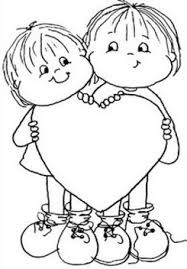 24 : 8 = 3  	γιατί  3 Χ 8 = 24		48 : 8 = …	γιατί  	___________		21 : 3 = …	γιατί	___________49 : 6 = ..	γιατί 	___________30 : 6 = …	γιατί 	___________36 : 4 = 9	γιατί  	___________12 : 3 = …	γιατί 	_______________ <99< ________ <49< ____198< ____ < ________ <60< ________ <90< ____299< ____ < ____35 + 1822 + 9179 + 92Χ2…4…2Χ5……7Χ8……2Χ6……5Χ6……8Χ8……4Χ6……3Χ5……9Χ10……7Χ10……7Χ7……5Χ5……3Χ3……4Χ10……4Χ7……8Χ9……5Χ10……8Χ10……3Χ8……4Χ4……2Χ4……5Χ9……6Χ6……2Χ10……4Χ9……6Χ10……2Χ9……5Χ7……3Χ6……7Χ9……3Χ7……9Χ9……4Χ5……6Χ7……10Χ10……3Χ9……3Χ10……6Χ9……2Χ8……2Χ7……5Χ8……6Χ8……3Χ4……4Χ8……2Χ3……